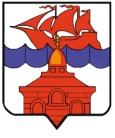           РОССИЙСКАЯ ФЕДЕРАЦИЯ             КРАСНОЯРСКИЙ КРАЙТАЙМЫРСКИЙ ДОЛГАНО-НЕНЕЦКИЙ МУНИЦИПАЛЬНЫЙ РАЙОНАДМИНИСТРАЦИЯ СЕЛЬСКОГО ПОСЕЛЕНИЯ ХАТАНГАПОСТАНОВЛЕНИЕ 15.03.2016 г.                                                                                                                     № 040- П  О поощрении Благодарственным письмом Руководителя администрации сельского поселения ХатангаЗа многолетний добросовестный труд и в связи с празднованием Дня работника культуры России,ПОСТАНОВЛЯЮ:Поощрить Благодарственным письмом Руководителя администрации сельского поселения Хатанга и ценным подарком:- Большакову Полину Алексеевну, методиста Центра народного творчества Муниципального бюджетного учреждения культуры «Хатангский культурно-досуговый комплекс»..Контроль за исполнением настоящего Постановления возложить на заместителя Руководителя администрации сельского поселения Хатанга Попову О.В.И.о. Руководителя администрациисельского поселения Хатанга                                                                                 Е.А. Бондарев